OrçamentoLembre-se: Receitas são positivas e Despesas são negativas.Fluxo de Caixa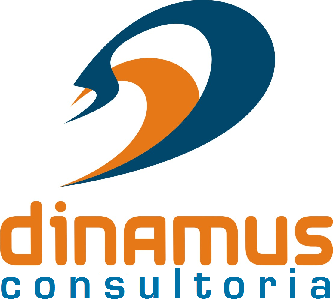 Plano de CustosPlano de CustosData:Objetivo Estratégico:Objetivo Estratégico:Objetivo Estratégico:ID:Nome do Projeto:Nome do Projeto:CC:Cliente:Cliente:Patrocinador:Patrocinador:Gerente do Projeto:Gerente do Projeto:#Descrição do ItemCCCategoriaTotal#Descrição do Item201220122012201220122012201220122012201220122012Total#Descrição do ItemJanFevMarAbrMaiJunJulAgoSetOutNovDezTotalTotalTotalSaldoSaldo